ITALIAN LITERATUREAcademic year 2022-2023Pirandello between tradition and avant-gardeTEACHING MATERIALSA ) History of literature. From Romanticism to the First World WarB )  L. Pirandello	Il berretto a sonagli				Così è (se vi pare)				Enrico IV				Sei personaggi in cerca d’autore				Questa sera si recita a soggettoL. Pirandello, Il meglio del teatro. Drammi scelti, a c. di P. Gibellini, Milano, Rizzoli, 2016R. Alonge, Luigi Pirandello, Roma-Bari, Laterza, 2006C. Vicentini, Pirandello e il disagio del teatro, Venezia, Marsilio, 1993, pp. 9-178R. Alonge, Pirandello tra realismo e mistificazione, Arcireale, Bonanno, 2008, pp. 165-239B. Alfonzetti, Pirandello. L’impossibile finale, Venezia, Marsilio, 2017, pp.41-91R. Tessari, Come un angelo di fuoco, Arcireale- Roma, Bonanno, 2012, pp. 15-43;131-247 C) Reading of two novel of your choice:G. Verga, 		I MalavogliaMastro don GesualdoG. D’Annunzio, 	 	Il piacere                             			Il Fuoco                             			Il trionfo della morteL. Pirandello,		L’esclusaQuaderni di Serafino Gubbio operatoreUno, nessuno, centomilaIl fu Mattia PascalI vecchi e i giovaniI. Svevo 		Una vita Senilità La coscienza di Zeno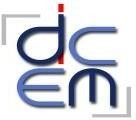 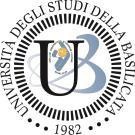 